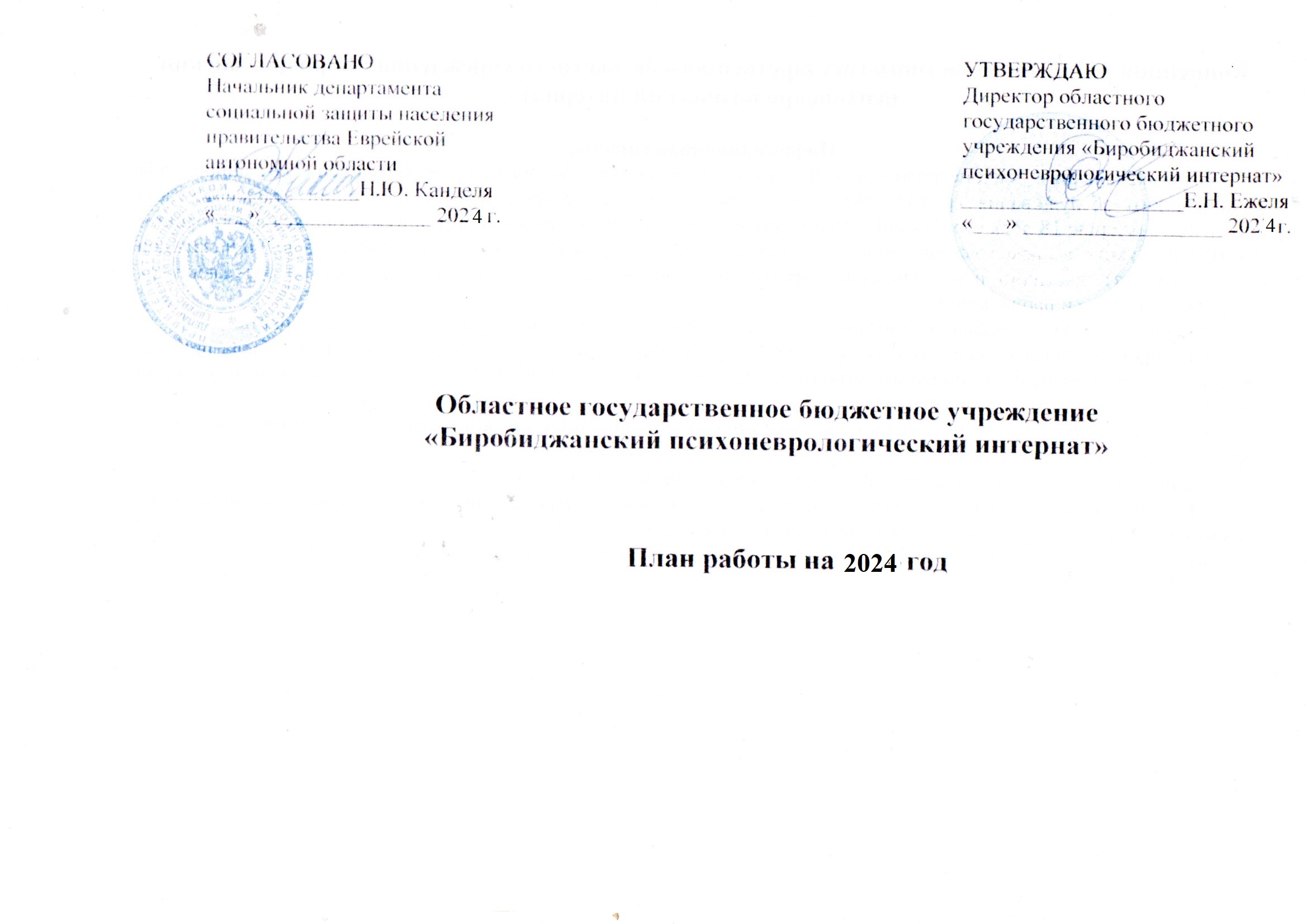 Концепция развития областного государственного бюджетного учреждения «Биробиджанский психоневрологический интернат»Информационная справкаБиробиджанский психоневрологический интернат является бюджетной организацией (далее – Учреждение), созданной для стационарного обслуживания граждан пожилого возраста (мужчин старше 60 лет и женщин старше         55 лет) и инвалидов (старше 18 лет), страдающих хроническими психическими заболеваниями и нуждающихся в постоянном постороннем уходе, а также граждан пожилого возраста (мужчин старше 60 лет и женщин старше 55 лет) и инвалидов (старше 18 лет), частично или полностью утративших способность к самообслуживанию и нуждающихся в постоянном уходе и наблюдении.Здание, в котором размещается Учреждение, специально построено по типовому проекту дома-интерната.Учреждение вводилось в эксплуатацию поэтапно. Первая очередь пускового комплекса была принята 04.01.1983, вторая очередь (законченный строительством объект) - 04.10.1983. В 2005 году был сдан в эксплуатацию дополнительно построенный жилой корпус.Учреждение состоит из 4-х двухэтажных жилых корпусов, соединенных теплыми переходами, административного корпуса и вспомогательных зданий, и сооружений.Основными структурными подразделениями Учреждения являются:отделение постоянного проживания и обслуживания граждан пожилого возраста и инвалидов, страдающих хроническими психическими заболеваниями (отделение № 1):По состоянию на 01.12.2023 общая плановая мощность психоневрологического интерната составляет 529 мест.Актуальное состояние контингента получателей социальных услуг в психоневрологическом интернате:распределение получателей социальных услуг по гендерному признаку:мужчины – 174 человек;женщины - 355 человек.распределение получателей социальных услуг в психоневрологическом интернате по возрастулиц трудоспособного возраста:мужчины до 60 лет - 144 человека;женщины до 55 лет - 185 человек.лиц пенсионного возраста:мужчины старше 60 лет - 30 человек;женщины старше 55 лет - 170 человек.распределение получателей социальных услуг по юридическому статусу: Дееспособные - 57 человек;недееспособные- 472 человека.распределение получателей социальных услуг по инвалидности:инвалиды 1 группы - 189 человек;инвалиды 2 группы - 322 человека;инвалиды 3 группы - 11 человек;не имеют инвалидности - 7 человек.    распределение получателей социальных услуг по способности к трудовой занятости:трудоустроены в соответствии с трудовым кодексом РФ - 2 человека.Вовлечены в трудовую занятость в рамках работы лечебно-трудовых мастерских без оформления    трудоустройства - 235 человек.                               отделение временного содержания граждан пожилого возраста и инвалидов (отделение № 2);В учреждении совершенствуется комплекс реабилитационных и оздоровительных услуг, включающих:материально-бытовое обеспечение инвалидов;создание для них условий жизни приближенные к домашним;благополучного морально-психологического климата;организация ухода, оказание медицинской помощи;проведение культурно-массовой работы;осуществление мероприятий, направленных на социально-трудовую реабилитацию инвалидов;услуг в целях повышения коммуникативного потенциала получателей социальных услуг.Актуальность разработки концепцииАктуальность разработки Концепции определяется, прежде всего, проблемой роста числа психически больных людей, характерной для всего мирового сообщества.В настоящее время в психиатрической помощи в нашей стране, уделяется большое внимание, что отражается в постоянном совершенствовании современного законодательства. В его рамках выделяют несколько различных видов психиатрической помощи, наибольшее значение приобретает социально реабилитационное направление, основная задача которого состоит не в изоляции подопечного от общества, а возвращении его в формат привычного окружения.Создать портрет человека, имеющего психологические нарушения здоровья, невозможно. В эту категорию входят люди разных возрастов с заболеваниями разной специфики, у них серьезные коммуникативные, поведенческие, интеллектуальные и эмоциональные отличия.В ходе рабочих встреч, круглых столов с общественными организациями, установлено, что основной потребностью ментальных инвалидов является потребность в нормальной жизни: реализации права на реабилитацию, образования, занятость, отдых, официальное трудоустройство.Актуальным вопросом является отсутствие механизма, позволяющего совершеннолетним инвалидам с ментальным нарушением здоровья обучаться по адаптированным программам начального и профессионального образования, приобретать различные трудовые и социальные навыки, чтобы в дальнейшем обеспечивать себя самостоятельно. Совершеннолетние инвалиды с интеллектуальным нарушением здоровья нуждаются в системной поддержке и реальной помощи в организации занятости, юридическом сопровождении и психологическом патронаже. Очевидно, необходимость формировании системных инновационных моделей и методик организации социально психиатрической помощи, охватывающей различные категории людей с ментальными особенностями, что является основой настоящей концепции развития учреждения. Приоритетные направления развития УчрежденияОпираясь на командные методы работы, видимые перспективные направления развития и понимание предназначения интерната, руководством и специалистами сформированы приоритетные направления развития Учреждения. Мобилизуя ресурсы учреждения, формируя корпоративную культуру и укрепляя состояние внутреннего единства, непрерывно совершенствуя профессионализм своих сотрудников, коллектив Учреждения осуществляет деятельность по социальному обслуживанию совершеннолетних граждан с психическими расстройствами и нарушениями интеллектуального развития, направленную на сохранение и укрепление их социального, психического и физического здоровья, на содействие в реализации сохранившихся возможностей, на улучшение качества их жизни в целом.1. Совершенствование кадрового потенциала Учреждения, которое включает в себя непрерывное повышение профессионализма и уровня подготовки специалистов по различным дисциплинам через организацию внутренней учебно-методической работы, участие в обучающих мероприятиях, организуемых сторонними организациями, создание профессионально-ориентированной творческой среды, усиливающей мотивацию специалистов к самообразованию.2. Разработка и внедрение в практику инновационных методик сенсорного воздействия на психологическое состояние получателей социальных услуг, как наиболее приемлемого и эффективного в отношении обслуживаемых Учреждением получателей социальных услуг. Планируется эффективное усовершенствование сенсорной комнаты, в целях формирования благоприятного фона для стабилизации и улучшения психического состояния получателей социальных услуг, положительного восприятия ими окружающего мира.3. Организация межведомственного взаимодействия при оказании социально-психиатрической помощи инвалидам с ментальными особенностями. В предоставлении социальных услуг в рамках своей компетенции участвуют различные ведомства и службы. Межведомственное взаимодействие в работе специалистов Учреждения занимает важное место, поскольку по целому ряду вопросов при оказании социально-психиатрической помощи оно является насущной необходимостью. На сегодняшний день в Учреждении выстроено тесное взаимодействие с отделом департамента социальной защиты Правительства ЕАО по вопросам опеки и попечительства, департаментом образования, отделениями Пенсионного Фонда и Фондом социального страхования, организациями здравоохранения, занятости, социальной защиты и социального обслуживания населения, культуры, главным бюро медико - социальной экспертизы, паспортным столом и коммунальными службами. По большей части указанные деловые связи основываются на личных контактах и взаимопонимании. Отработка механизмов внутриотраслевого и межведомственного взаимодействия является важной задачей Учреждения.  4. Сопровождаемой проживание.Право на самостоятельный образ жизни и включенность в местное сообщество, закреплённое в статье 19 Конвенции, является одним из самых важных прав человека для людей с ментальной инвалидностью, кроме того, участвовать в жизни общества — это потребность каждого человека.Помочь людям с ментальной инвалидностью социализироваться в общество, развивая и закрепляя на практики бытовые навыки - цель планируемого к реализации проекта учреждения «Сопровождаемое проживание».5. Содействие в формировании гуманного и добродетельного отношения общества к гражданам, страдающим психическими расстройствами, посредством организации информационно просветительской кампании и деятельности общественных посредников - волонтеров.В рамках информационно-просветительской кампании планируется разработка и распространение тематических информационно - просветительских материалов (сообщений, статей, информлистов, и др.), освещение деятельности Учреждения в средствах массовой информации и сети Интернет, изготовление и целевое размещение соответствующей социальной рекламы.Помощниками в этом направлении деятельности Учреждения являются волонтеры, выступающие в качестве общественных посредников, роль которых эффективна в организации социализации получателей социальных услуг, культурно досуговых мероприятий, просветительской деятельности.6. Обеспечение частичной занятости, восстановление и развитие трудовых навыков инвалидов с ментальными нарушениями является одной из их самых важных задач Учреждения.Инвалиды с ментальными нарушениями относятся к наиболее социально дезадаптированным группам населения. Большинство получателей социальных услуг, находящихся в трудоспособном возрасте, не работают. Трудовая терапия и частичная занятость приобретают особое значение для реабилитации получателей социальных услуг, дают возможность восстановления или развития тех или иных трудовых навыков, позволяют им ощущать свою нужность и полезность. В Учреждении организована совместно трудовая деятельность, которая облегчает взаимоотношения между получателями социальных услуг, снимая состояние напряженности и беспокойства.Лица с ограниченными возможностями здоровья, способны по адаптированной программе приобретать знания, умения и навыки в профессиональной деятельности в меру своих возможностей и способностей. Обучение профессиональным навыкам получателей социальных услуг, позволит создать условие для адаптации к социальной жизни в обществе, будет способствовать формированию у них устойчивых психологических установок на полноценное участие в жизни. Материально-техническая база Учреждения при поддержке Учредителя, благотворителей и партнеров позволит открыть новые трудовые мастерские и развивать работу швейного и столярного направления. Кроме того, возможно активизировать работу по производству сувенирной продукции и поделок ручной работы, вещей домашнего обихода.Анализ ресурсов, оценка потенциала УчрежденияВ 2023 году проблемным звеном в Учреждении является материально- техническая база. Собственными силами, и за счет имеющихся средств проведены работы:изношенных участков горячей воды и теплоснабжения, ремонту и замене сантехнического оборудования;замена устаревших и не эффективных ламп и светильников в жилых корпусах;осуществлена замена деревянных и металлических окон перехода корпусов № 1-4 на окна ПВХ;выполнены работы по ремонту кровли прачечной;проводятся работы по текущему ремонту коридоров и раздаточных в корпусах № 2,3;входное крыльцо в клуб оборудовано тамбуром из профиля ПВХ; в раздаточных корпусов №2,3,4 проведены косметические ремонты;утеплена кровля корпуса №2;отремонтирована вентиляция корпусов №1,2;продолжено оснащение санитарных комнат, туалетов, душевых жилых корпусов учреждения поручнями, штангами, поворотными или откидными сиденьями.проведен ремонт цоколя корпуса № 4.С целью развития и укрепления материально технической базы Учреждения выполнено: актуализация сметной документации по объекту «Мастерская»;актуализация сметной документации на реконструкцию жилых корпусов учреждения;начаты работы по благоустройству парковой территории учреждения для создания доступной среды для инвалидов, в том числе маломобильных групп населения. Механизмы реализации КонцепцииРеализация целей и приоритетных направлений Концепций обеспечивается по средство следующих механизмов:совершенствование подходов и методов социальной защиты людей с инвалидностью их прав и законных интересов;участие в межведомственном взаимодействии;взаимодействие с организациями социального обслуживания, медицинскими и образовательными организациями в сфере социального обслуживания;изучение и распространения современного опыта работы в области социального обслуживания;организация мониторинга эффективности реализации концепции;эффективное использование программ, методических рекомендаций и обмен опытом между специалистами учреждения;повышение квалификации, профессиональная подготовка и переподготовка специалистов, непосредственно участвующих в предоставлении социальных услуг;мотивация и стимулирование индивидуального профессионального роста и личностного развития сотрудников психоневрологического интерната, непосредственно участвующих в предоставлении социальных услуг;организация проведения тематических семинаров и тренингов со специалистами учреждения;внедрение в практику работы учреждения инновационных методов и подходов;создание необходимых ресурсов для развития эффективной деятельности учреждения;использования эффективной гибкой системы стимулирования сотрудников учреждения;организация информационной поддержки деятельности учреждения с привлечением региональных средств массовой информации;поддержание актуальной информации на интернет-сайтах для ознакомления широкого круга населения с организацией работы психоневрологического интерната и результатами их деятельности. Прогнозируемые результатыКак известно, ожидаемые результаты по итогам реализации Концепции должны отвечать поставленным целям. Для обеспечения данного соответствия, а в случае влияния внешних или внутренних факторов - внесения в Концепцию необходимых корректив, планируется осуществление системного мониторинга реализации Концепции, включающего в себя: текущий мониторинг по каждому из шести выделенных приоритетных направлений развития, подведение промежуточных итогов (за полугодие, за год), подведение общих итогов реализации Концепции и оценка результатов.Реализация Концепции позволит обеспечить:улучшение качества жизни получателей социальных услуг в психоневрологическом интернате;выполнение государственного задания в психоневрологическом интернате;повышение качества социальных услуг;повышение доступности социальных услуг, в том числе оснащение психоневрологического интерната оборудованием для создания безбарьерной среды для инвалидов;создания условий для информационной открытости психоневрологического интерната и проведение информационно разъяснительной работы среди граждан;повышение уровня комплексной безопасности;-создание условий для обеспечения взаимодействия с общественными организациями для повышения качества работы учреждения;внедрение новых форм социального обслуживания и инновационных технологий, в том числе с применением ИТ;создание условий для приобретения получателями социальных услуг знаний, умений, навыков профессиональной деятельности, для социально трудовой реабилитации в психоневрологическом интернате;повышение эффективности использования бюджетных средств при оптимизации и расширении спектра предоставляемых социальных услуг в психоневрологическом интернате;повышение эффективности формирования актуализации и использования информационных ресурсов в социальной сфере.Стремительные изменения, происходящие в обществе, требуют новых подходов к решению социальных проблем, многие из которых рассчитаны в своей реализации на длительный промежуток времени.Основными результатами реализации настоящей Концепции должны стать: стабильность и рост эффективности деятельности Учреждения; создание действующих моделей и методик межведомственного взаимодействия при организации социально - психиатрической помощи нуждающимся гражданам; заметное повышение уровня удовлетворенности и доступности социальных услуг для граждан с ментальными особенностями.2023 годI. Административно – хозяйственная деятельность учреждения.В 2023 году с целью поддержания нормальных социально – бытовых условий и улучшения оказываемых услуг проводилась работу по организации питания получателей социальных услуг, приобретении медицинского, кухонного и прочего оборудования, средств индивидуальной гигиены, выполнении строительных работ, поддержании в исправном состоянии систем тепло- и водоснабжения, канализации, электрических сетей.По плановым показателям от приносящей доход деятельности учреждения предусмотрено поступление денежных средств от доходов в сумме 96 043 165,36 рублей, фактически получено доходов на сумму 85 298 997,42 рублей. План поступления доходов выполнен на 88,8%.Остаток денежных средств на лицевом счете по КФО 2 по состоянию на 01.01.2024 в сумме 19 913 097,36 рублей, которые предусмотрены на оплату контрактов, заключенных в 2023 году, выполнение работ запланировано на январь 2023 года, а также на оплату заработной платы сотрудников, налогов.В 2023 году получена субсидия на финансовое обеспечение государственного задания для оказания государственных услуг в размере 254 954 022,33 рублей. Расходы на выполнение государственного задания составили 254 954 022,33 рублей. Исполнено плановых назначений в размере 100 процентов.В целях выполнения плана по расходам организована работа по организации процедур закупок в соответствии с утвержденным планом – графиком осуществления закупок товаров, работ, услуг.Пенсия недееспособных получателей социальных услуг поступает на номинальные счета, открытые в АО «Россельхозбанк». На 01.01.2024 остаток пенсии составил 326 980 951,73 рублей.Субсидий на иные цели, не связанные с финансовым обеспечением выполнения государственного задания на 2023 год выделялись в размере 212 000,00 рублей. Остатков на лицевом счете по состоянию на 01.01.2024 нет.В 2023 году закуплено хозяйственных материалов в том числе моющих средств, средства личной гигиены в размере 759 481,89 рублей, мягкого инвентаря на сумму 2 748 424,66 рублей. На продукты питания из средств областного бюджета затрачено 41 507 048,10 рублей, дополнительно учреждением для этих целей израсходовано 8 387 714,40 рублей. Для увеличения ассортимента приготавливаемых блюд было приобретено дополнительно кухонное оборудование на сумму 384 066,27 рублей. Закуплена сковорода электрическая СЭЧ-0,45 – 1 шт., плита электрическая – 1 шт.,           шкаф холодильный – 2 шт. Все это позволило улучшить качество блюд, существенно сократить количество жалоб на приготовление пищи, ввести в рацион новые блюда для всех категорий получателей социальных услуг. В 2023 году для функционирования систем учреждения было потрачено 3 753 719,21 рублей. Приобретались строительные материалы для проведения ремонтных работ, сантехнические и расходные материалы, электротовары. Проводились работы по замене изношенных участков горячей воды и холодного теплоснабжения, ремонту и замене сантехнического оборудования в корпусах учреждения, работы по прочистке канализационных сетей. В течение 2023 года шла планомерная работа по исполнению федерального закона № 261-ФЗ «Об энергосбережении и повышении энергетической эффективности и о внесении изменений в отдельные законодательные акты Российской Федерации». Заменено устаревших и неэффективных ламп и светильников в главном корпусе и жилых корпусах учреждения на светодиодные светильники более 100 штук.С целью развития и укрепления материально – технической базы учреждения проведена закупка стиральных машин в количестве 3 штук на сумму 3,517 млн. рублей.На основании приказа директора учреждения №247-од от 16.10.2023 проведена годовая инвентаризация в учреждении, недостач или излишков не выявлено.В течение 2023 года проводился внутренний финансовый контроль. Основной целью внутреннего финансового контроля является целевое использование субсидии, предоставляемой бюджетному учреждению на выполнение государственного задания; подтверждение отчетности учреждения, соблюдение действующего законодательства Российской Федерации, регулирующего порядок осуществления финансово-хозяйственной деятельности.Проблемными вопросами функционирования учреждения остаются вопросы комплексной безопасности. До сегодняшнего дня не в полной мере исполняются требования пожарной безопасности, санитарных норм и правил, антитеррористической защищенности объекта. Одной их главных причин этого – недостаточное финансирование планируемых мероприятий по исполнению указанных требований.II. Работа с кадрами, развитие персонала, повышение профессионального уровня сотрудников.III. Осуществление социально-медицинской деятельностиОдним из приоритетов деятельности учреждения является оказание медицинской помощи получателям социальных услуг. Осуществление социально-медицинской деятельности проводится на основании действующей лицензии, выданной Управлением здравоохранения Еврейской автономной области и в соответствии с Планом работы медицинской части. В рамках медицинского обеспечения, подопечные осматриваются врачами - специалистами как интерната, так и специалистами частной и государственной систем здравоохранения.  Так, в текущем году проведено более 3129 осмотров врачами - специалистами. Для учреждения утверждено государственное задание на 2023 год и на плановый период 2024 и 2025 год. Установлены показатели, характеризующие объем государственных услуг:Гражданин, полностью утративший способность либо возможность осуществлять самообслуживание, самостоятельно передвигаться, обеспечивать основные жизненные потребности в силу заболевания, травмы, возраста или наличия инвалидности – 79 человек;Гражданин, частично утративший способность либо возможность осуществлять самообслуживание, самостоятельно передвигаться, обеспечивать основные жизненные потребности в силу заболевания, травмы, возраста или наличия инвалидности – 324 человек.Ежеквартально учреждение направляло в Департамент социальной защиты населения правительства ЕАО отчет о выполнении государственного задания. По состоянию на 01.01.2024 учреждением выполнено государственное задание по категориям: гражданин, полностью утративший способность либо возможность осуществлять самообслуживание, самостоятельно передвигаться, обеспечивать основные жизненные потребности в силу заболевания, травмы, возраста или наличия инвалидности на 14,1% или 79 человек. гражданин, частично утративший способность либо возможность осуществлять самообслуживание, самостоятельно передвигаться, обеспечивать основные жизненные потребности в силу заболевания, травмы, возраста или наличия инвалидности 57,9%, или 324 человека.В целях проведения профилактических мероприятий среди получателей социальных услуг по недопущению возникновения и распространения кожных, инфекционных и паразитарных заболеваний утверждено 2 локальных нормативных актов. С целью контроля качества оказываемой медицинской помощи в учреждении и во исполнение СанПин 3.3686-21 от 15.02.2021 внедрено 33 стандартных операционных процедур. Организована и проведена вакцинация работников и получателей социальных услуг против, пневмонии, гриппа. Охват вакцинацией против пневмококковой инфекции среди получателей социальных услуг составил 98%. Охват вакцинацией против гриппа среди получателей социальных услуг составил 100% от числа подлежащих вакцинации. Вакцинировано от гриппа 84,2% работников, подлежащих вакцинации. Вакцинировано от клещевого энцефалита - 218 получателей социальных услуг (39%),  работников - 9 человек (100% от подлежащих вакцинации); вакцинировано вакциной АДСМ - 31 получатель социальных услуг, вакциной против кори - 9 получателей социальных услуг, против гепатита-67 получателей социальных услуг (из числа подлежащих вакцинации в текущем году, согласно Национальному календарю прививок).С целью нераспространения новой коронавирусной инфекции с начала года в учреждении, среди получателей социальных услуг и работников проведено   7361 экспресс-тестов. Для соблюдения санитарных требований комнаты и помещения жилых корпусов оборудованы бактерицидными облучателями. Обеспечен необходимый запас дезинфицирующих средств, средств индивидуальной защиты. В 2023 году закуплено дезинфицирующих средств на сумму 929 967,37 рублей, бактерицидных облучателей - на сумму 676 599,90 рублей.В целях лекарственного обеспечения закуплено лекарственных средств на общую сумму 6 635 278,1 рублей, реактивов и расходных материалов для организации работы лаборатории 112 476,34 рублей, медицинского оборудования и медицинских изделий на сумму 112 476,34 рублей. В 2023 году численность получателей социальных услуг, подлежащих диспансеризации, составило 438 человек.  В текущем квартале получатели социальных услуг проходят диспансеризацию в ОГБУЗ «Областная больница». Части подопечным проведены: флюорографическое обследование органов грудной клетки, ЭКГ, осмотр врачом-терапевтом. Взяты анализы крови и кала на скрытую кровь. Маломобильным гражданам и, гражданам с грубыми нарушениями опорно - двигательного аппарата в количестве 106 человек, проведено флюорографическое обследование органов грудной клетки в условиях рентгенологического кабинета по согласованию с администрацией больницы.  	      Проведен ежегодный медицинский осмотр работников учреждения в медицинском центре «Лекарь».Проведена планомерная работа по актуализации ИПРА получателям социальных услуг. За 2023 год подан 48 пакетов документов в ОГБУЗ «Психиатрическая больница на актуализацию, освидетельствование и переосвидетельствование.  IV. Правовое обеспечение деятельности учреждения1. Разработка локальных нормативных актов учреждения.В прошедшем году изучено 276 проектов локальных правовых актов, связанных с основной деятельностью учреждения, в том числе по вопросам предоставления социальных услуг, предупреждения распространения ОРВИ и гриппа, осуществления закупок для нужд учреждения, улучшения условий труда, совершенствования работы учреждения.После согласования указанных проектов с юридической службой проекты актов переданы на подпись директору учреждения.2. Представительство и защита интересов учреждения и подопечных в судебных органах, а также в других органах при рассмотрении правовых вопросов.В 2023 году учреждением в целях представительства и защиты интересов учреждения и подопечных в судебных органах, а также в других органах при рассмотрении правовых вопросов подано 20 заявлений.В целях защиты прав получателей социальных услуг учреждением направлено в суд 16 заявлений, из них: 2 заявления о признании лиц дееспособными, 2 заявления об искусственном прерывании беременности и 12 возражений относительно исполнения судебных приказов.Мировым судьям направлены 3 заявления о выдаче судебного приказа на взыскание с дееспособных получателей социальных услуг задолженности по договорам о предоставлении социальных услуг.В Арбитражный суд ЕАО подано заявление о признании незаконным решения ФАС по ЕАО о невключении ООО «Стройка Плюс» в реестр недобросовестных поставщиков.3. Обобщение и анализ результатов претензионно-исковой работы.За отчетный период текущего года в связи с ненадлежащим исполнением условий контрактов и договоров поставщикам направленно 85 претензий на поставку товаров, оказания услуг и выполнение работ. В 2023 году основным поставщиком, нарушающим условия заключенных контрактов на поставку товаров (продуктов питания), является ООО «Гермес» - 65 требований (претензий) об исполнении обязательств. Также следующим поставщикам (исполнителям, подрядчикам) направлены требований (претензий) об исполнении обязательств: ООО «Диал» - 3 претензии, ООО «Дальневосточная компания» - 3 претензии, ООО «Радиант» - 3 претензии.4. Обобщение и анализ результатов проверок учреждения, реализации протестов, представлений, предписаний, иных актов и решений органов надзора и контроля.В 2023 году по результатам проверок вынесено:- 5 представлений прокуратуры города Биробиджан, из которых по 3 представлениям приняты меры по устранению выявленных нарушений в сфере предоставления социальных услуг, контрактной системе в сфере закупок, обращению с отходами.Требования, указанные в представлении прокуратуры города в сфере противодействия терроризму не нашли своего подтверждения.В удовлетворении требований, указанных в представлении прокуратуры города, по обращению ООО «Стройка Плюс» о нарушении требований законодательства при исполнении контракта №0378200003022000128 от 06.09.2022 (ремонт пищеблока) отказано.- 2 предостережения Управления Россельхознадзора по Хабаровскому краю, Еврейской автономной и Магаданской области об изъятии из оборота фальсифицированной продукции;- постановления № 7 и № 8 от 08.02.2023 по делу об административном правонарушении, предусмотренном ч. 1 ст. 6.3 КоАП РФ, по которым юридическое и должностное лицо учреждения подвергнуты административному наказанию в виде предупреждения.По фактам нарушений трудовых обязанностей, допущенных работниками учреждения, в 2023 году проведено 10 служебных проверок, из них в 8 служебных проверках установлена вина работников.VI. Методическая работа.В рамках социально-психологической реабилитации в отделении проводятся психокоррекционные занятия: консультирование по конфликтным ситуациям, групповая работа. Все программы психокоррекционных занятий направлены на более полное использование реабилитационного потенциала получатели социальных услуг, а также на общее развитие личности имеют своей целью в дальнейшею их социализацию.Для реализации психологических программ в интернате функционирует сенсорная комната. комплексный подход к социальной реабилитации получателей социальных услуг позволил значительно повысить качество их жизни. Благодаря комплексной реабилитации большинство получателей социальных услуг владеют навыками самообслуживания, хозяйственного бытового и производительного труда, освоили навыки поведения в социуме, элементарные правила межличностных и деловых отношений. Получатели социальных услуг в результате реабилитации не только обучаются, развиваются, но и чувствуют себя сплочённым коллективом.Важное значение в организации реабилитационных мероприятий придаётся социально-трудовой реабилитации- обучению инвалидов трудовым и профессиональным навыкам. При рекомендации получателю социальных услуг того или иного вида труда учитывается психологическое состояние, личное желание, остаточный трудовой потенциал. Для каждого получателя социальных услуг важна не только возможность трудиться, но и возможность чувствовать себя нужным. Направление трудовой реабилитации представлены работой специально созданных условиях, где получатели социальных услуг занимаются: в швейной мастерской, ремонтом одежды пошивом несложных изделий, ручным вязанием, вяжут носки варежки, занимаются благоустройством территории выращиванием цветов и овощей. Мероприятия направлены на социальную реабилитацию лиц органичными интеллектуальными возможностями представлены комплексом культурно - досуговой деятельности: работой кружков прикладного творчества, растениеводство, спортивных секций, работой музыкального и танцевальных кружков.Методическая работа коллектива учреждения подчинена единой методической теме «Развитие профессиональной компетенции специалистов учреждения в работе с получателями социальных услуг».Основным направлением методической работы учреждения является создание условий для совершенствования деятельности специалистов в коррекционной работе с получателями социальных услуг. В настоящее время особое внимание уделяется социальной поддержки получателей социальных услуг, открываются новые реабилитационные возможности, внедряются инновационные способы работы, происходят изменения по отношению к людям с инвалидностью, пересматриваются раннее разработанные критерии, способы взаимодействия реабилитационного процесса в учреждении. В 2024 году необходимо продолжить работу по повышению качества деятельности специалистов в работе с получателями социальных услуг.Методическая работа представляет собой своеобразный «конструктор» деятельности персонала учреждения: -спланированы мероприятия по организации реабилитационного сопровождения с указанием видов деятельности, трудовых функций и действий. Приоритеты спланированных мероприятий направлены на повышение методической грамотности персонала учреждения при создании условий для реабилитации получателей социальных услуг, организации досуга, проведение занятий по интересам. Они были сформулированы по результатам проведения мониторинга «Создание условий для совершенствования реабилитационной работы с получателями социальных услуг».В условиях стационарного учреждения социального обслуживания реабилитационная работа зависит от методической грамотности персонала в работе с получателями социальных услуг, осуществляется в виде индивидуальных или групповых занятий. Содержательно направлена на формирования навыков конструктивного общения, воспитания культуры поведения, на устойчивость к вредным привычкам и отрицательным воздействиям окружающей среды, а также стимулирование желание и умение вести здоровый образ жизни.Целью методической работы является качество повышения жизни получателей социальных услуг на основе эффективности их медицинской, социальной и трудовой реабилитации в условиях учреждения социальной защиты стационарного типа.В рамках реализации поставленной цели предусматривается решение следующих задач:- формирование навыков конструктивного общения;- повышение уровня адаптации в социуме на основе познавательной деятельности;- создание условий для активного образа жизни, самореализации в трудовой и творческой деятельности;- выработка жизненно - важных социальных навыков: уход за собой, своей одеждой, жильем.ⅤII. Контроль качества и эффективности.Контрольная деятельность 2023 году осуществлялась в соответствии с планом «Контроль качества
и эффективности». Количества и темы контрольных мероприятий в течение года остались без изменений.
Все мероприятия предусмотренные планом работы на 2023 год выполнены в полном объёме.Результативность проводимой нами работы по контролю качества и эффективности оценивается по многим показателям, но приоритетное значение имеют показатели качества оказываемых услуг.Контроль качества социальных услуг зависит от умения достоверно представить и оценить работу структурных подразделений, доказать их целесообразность и эффективность, найти критические точки, оказывающие влияние на качество и эффективность работы.Контроль за качеством предоставленных услуг помогает увидеть реальное положение дел в учреждении, определить пути закрепления успехов и исправления недостатков.Целью осуществления контроля качества услуг ОГБУ «Биробиджанский психоневрологический интернат» является обеспечение прав получателей социальных услуг на получение услуг необходимого объема и надлежащего качества, создание необходимых условий для повышения эффективности качества социального обслуживания граждан.Основными задачами контроля качества услуг является:-соответствие предоставляемых услуг требованиям нормативных документов;-анализ результатов работы учреждения в области качества услуг с учетом результатов текущего контроля качества;-выработка корректирующих действий направленных на устранение недостатков, выявленных в процессе -мониторинг удовлетворенности качества услуг клиентами учреждения; -предоставления услуг и совершенствование системы качества.II. Информационная открытость.Информация и документы об учреждении размещены на официальном сайте департамента социальной защиты населения правительства ЕАО, а также на стендах в помещениях учреждения и обновляются в течение десяти рабочих дней со дня создания, получения или внесения в них соответствующих изменений в соответствии с порядком разрешения на официальном сайте поставщика социальных услуг.В 2023 году на официальном сайте департамента социальной защиты населения правительства области опубликовано 49 статей о значимых мероприятиях, проводимых в учреждении с участием общественных организаций, волонтерских движений. В 2023 году с целью обеспечения открытости и доступности информации о деятельности Учреждения посредством размещения информации на разных ресурсах сети Интернет: телеграмм (97 публикаций,          одноклассники – 97 заметок, Vk – 97 статей). Востребованной является консультация по телефону, в 2023 году дана 32 консультация по информации оказания услуг учреждения.IX. Тематический план.Реализация проекта «Сопровождаемое проживание»В рамках проекта «Сопровождаемое проживание» получатели социальных услуг должны научиться  самостоятельному проживанию в отдельной квартире, уметь вести домашнее хозяйство, убираться в доме, готовить себе еду, стирать, делать покупки, правильно и экономно расходовать свою пенсию. В учреждении созданы условия для подготовки получателей социальных услуг к сопровождаемому проживанию. Определены участники проекта из получателей социальных услуг- 17 чел.Проведен мониторинг «Подготовка к сопровождаемому проживанию»- 17 чел. Результаты мониторинга показали, что получатели социальных услуг еще не готовы жить в социуме, не смотря на то, что они обладают основными навыками самостоятельного проживания, предусмотренными данным проектом. На основании результата мониторинга в проект «Сопровождаемое проживание» внесены коррективы:- спланированы тренинги по повышению мотивации к ведению самостоятельной жизни у получателей социальных услуг;-определение необходимого объема помощи получателю социальных услуг в условиях самостоятельного проживания.Сопровождаемое проживание – это технология социального обслуживания,  обеспечивающая адресный подход, получателям социальных услуг с ментальными нарушениями и психическими расстройствами, подготовку к самостоятельному проживанию.Данный проект дает результаты:-3 получателя социальных услуг проживают в приемной семье; -3 получателя социальных услуг признаны дееспособными, проживают самостоятельно, один из них обучается в техникуме, проживает в общежитии техникума;-1 получателя социальных услуг взяли под опеку родственники.Целью организации сопровождаемого проживания является поддержка максимально возможной самостоятельности получателей социальных услуг в организации их быта, занятости, досуга спортивно - оздоровительных и информационно-просветительских мероприятий, обучения, формирования социальных компетенций, взаимодействие в социуме и обеспечение удовлетворения их жизненных потребностей.Задачи проекта:-улучшение качества жизни получателей социальных услуг, путем максимального приближения условий проживания к домашней обстановке-создание условий для формирования социальных компетенций, у получателей социальных услуг, развития и сохранения навыков самообслуживания, самопомощи, социально-средового взаимодействия и коммуникации (пользование телефоном, интернетом), повышение уровня их социального функционирования.-осуществление мероприятий направленных на развитие (компенсацию, восстановление) у получателей социальных услуг знаний умений и навыков, необходимых для самостоятельного, независимого проживания и жизнедеятельности в быту, трудовой занятости, социального взаимоотношения в обществе.-активизация среды жизнедеятельности инвалидов, в том числе, организация их сопровождаемой дневной занятости (досуг, обучение, трудовая деятельность), активизация внутренних и внешних ресурсов инвалидов с целью повышения уровня их социальной активности-повышение эффективности деятельности и качества предоставляемых услуг, посредством эффективного использования собственных ресурсов, и привлечение внешних ресурсов (социальное партнерство, волонтерство и др.)Формы и методы работы:Организация сопровождаемого проживания предусматривает:-оказание услуг инвалидам специалистами различного профиля (психолог, специалист по реабилитации инвалидов, специалист по социальной работе, медицинские работники, инструктор по труду, юрист.)-отношения с получателями социальных услуг выстраиваются на основе партнёрства, ассистирования и наставничества.-обучение как обязательный компонент сопровождения получателя социальных услуг для поддержания и развития его самостоятельности в решении жизненных задач-формы организаций мероприятий могут быть комбинированными, теоретическими, практическими, диагностическими: беседа, объяснение, показ, повторение, тренировка, деловая игра, ролевая игра (занятия индивидуальные, групповые)-методы работы (словесные, наглядные, практические):управленческие (административные): объяснение, диагностирование, планирование, прогнозирование, инструктирование, информирование, координирование, анализ и др.социально-педагогические: наблюдение, объяснение, диалог, рассказ, иллюстрация, убеждение, внушение, поощрение, формирование перспективы, задание, упражнение, тренировка, повторение, ситуации успеха, ролевая игра, деловая игра, анализ документов, самоанализ, рефлексия и др.социально-психологические: консультирование, тестирование, интервьюирование, биологической обратной связи, самоанализ, рефлексия и др.социально-медицинские: наблюдение, консультирование, диагностика, объяснение, демонстрация и др.исследовательские (опрос, анализ, анкетирование, собеседование), организационные (планирование деятельности, метод решения проблемной ситуации, информирование), практические (разъяснение, выполнение плана деятельности, обмен опытом, поощрение и др.).Этапы организации сопровождаемого проживания:1-этап целью, которого является подбор кандидатов из числа получателей социальных услуг учреждения для подготовки к тренировочному сопровождаемому проживанию инвалидов, формирование групп инвалидов для сопровождаемого проживания:2 этап - тренировочное сопровождаемое проживание, с целью которого является обучение получателей социальных услуг навыкам самостоятельной жизнедеятельности посредством освоения необходимых социальных компетенций, их коррекция, развитие возможностей к самостоятельному удовлетворению основных жизненных потребностей, адаптации к самостоятельной жизни.3 этап - сопровождаемое проживание получателей социальных услуг, целью которого является оказание необходимой помощи в развитии и поддержке максимально возможной самостоятельности получателей социальных услуг в организации их повседневной жизни, в обеспечении условий, направленных на создание им возможностей участия в жизни общества.Организация сопровождаемого проживанияСопровождаемое проживание организуется в жилых помещениях, в корпусах. Жилые помещения приспособлены для постоянного проживания, проведения реабилитационных мероприятий, отвечают установленным санитарным нормам и требованиям. Сопровождаемое проживание получателей социальных услуг реализуется посредством социального сопровождения специалистами учреждения предоставляющих социально-бытовые, социально-трудовые, социально-медицинские, социально-педагогические, социально-психологические, социально-правовые услуги и услуги в целях повышения коммуникативного потенциала, а также посредством привлечения сторонних организаций предоставляющих психологическую, педагогическую, медицинскую, социальную помощь не относящиеся к социальным услугам на основании межведомственного взаимодействия. В состав входят следующие сотрудники учреждения: заместитель директора по медицинской части, заведующий отделением, специалист по социальной службе, специалист по социальной реабилитации, психолог, юрист, педагог.В учреждении создана материально-техническая база для проведения различных видов реабилитации получателей социальных услуг:Социальной: актовый зал спортивная площадка, спортивный зал, оборудованный беговой дорожкой, велотренажерами, шведской стенкой, реабилитационными тренажерами, комната психологической разгрузки, учебный класс.Профессиональной: швейная мастерская, оснащенная швейными машинами, теплицы, хозяйственный комплекс.Социально - медицинской: процедурный и физиотерапевтический кабинеты.Ожидаемый результат:Повышение качества социального обслуживания получателей социальных услугОрганизация дифференцированного подхода к предоставлению социальных услуг получателям социальных услуг с учетом критериев их индивидуальной нуждаемости в определенном объеме сопровождаемого проживания.Увеличение числа получателей социальных услуг, овладевших навыками и умениями, необходимыми для их максимально самостоятельного проживания с сопровождением в открытой социальной сфере.Обучение, образование получателей социальных услуг.Увеличение числа получателей социальных услуг, охваченных сопровождаемой дневной социальной занятостью.Проект «Развитие познавательной деятельности людей с инвалидностью»В 2023 году 23 получателей социальных услуг по их собственному желанию обучались в образовательной организации города Биробиджана, из них 10 человек поступили в школу в текущем учебном году. Проведена большая подготовительная работа:-проведено обследование психолого – медико – педагогической комиссией, определен образовательный маршрут, ребятам даны рекомендации по обучению.В мае 2023 года 26 получателей социальных услуг закончили школу и в настоящее время 15 подопечных проходят профессиональную подготовку по специальности «Мастер растениеводства» в ОГПОБУ «Сельскохозяйственный техникум» с. Ленинское.Проект является формой социализации людей с инвалидностью через образовательную деятельность и способствует развитию их познавательной деятельности.Цель: формирование максимально возможной самостоятельности совершеннолетних инвалидов, их организации информационно просветительских мероприятий, обучение, формирование социальных компетенций, взаимодействие с социумом. Задачи:-расширение охвата нуждающихся получателей социальных услуг необходимой специальной педагогической помощью;-мотивирование получателей социальных услуг к образовательному процессу;-создание благоприятного психолого - педагогического климата для реализации индивидуальных особенностей получателей социальных услуг;-создание условий для обучения получателей социальных услуг по адаптированной программе профессионального образования для совершеннолетних инвалидов с ментальным нарушением здоровья.Структура:1. Математические представления;2. Окружающий социальный мир;3. Окружающий природный мир;4. «Домоводство».Ожидаемый результат:Реализация данного проекта предусматривает организацию досуга, физического, духовного, нравственного, формирование активной жизненной позиции, основ здорового образа жизни, создание условий для разностороннего развития социализации личности. Ожидаемый результат:Реализация данного проекта предусматривает организацию досуга, физического, духовного, нравственного, формирование активной жизненной позиции, основ здорового образа жизни, создание условий для разностороннего развития социализации личности для 38 и более получателей социальных услуг, проживающих в учреждении. Предполагаемыми результатами занятий являются стабилизация, эмоционального положительного фона настроения, улучшение концентрации внимания, памяти и мышления. Позитивные применения в личностных отношениях, улучшение речи, появление уверенности в своих силах, активности и улучшение обучаемости, внимания.Проект«Социализация получателей социальных услуг средствами социального туризма»Социальный туризм для получателей социальных услуг — это новая форма обслуживания, направленная на сохранение здоровья, организацию правильного и полезного отдыха, расширение круга общения по интересам, повышение работоспособности организма. Это перспективное направление по повышению качества жизни получателей социальных услуг. Досуговая активность способна выполнять функции оздоровление психики, развитие внутреннего мира, расширение индивидуально жизненной среды.Организация отдыха, занятости, расширение кругозора получателей социальных услуг напрямую зависит от совокупности способов, методов, средств, применяемых в процессе социальной реабилитации. В рамках реализации проекта в 2023 году для получателей социальных услуг были организованы:Экскурсионные туры в город Хабаровск:- посещение фабрики мороженного «Зайцы» – 57 получателей социальных услуг;- посещение кондитерской академии «Новоторг» – 75 получателей социальных услуг;-Хабаровского краеведческого музея Н.И. Гродекова – 65 получателей социальных услуг;-познавательная экскурсия по р. Амур – 100 получателей социальных услуг;-экскурсия по городу Хабаровску с посещение кинотеатра «Гигант» – 100 получателей социальных услуг;- посещение Хабаровского зоосада – 75 получателей социальных услуг; - посещение парка аттракционов стадиона им. Ленина, г. Хабаровск – 75 получателей социальных услуг.Всего 547 получателей социальных услуг посетили город Хабаровск.Посетили достопримечательности ЕАО и города Биробиджана:-музей средне Амурского казачества – 50 получателей социальных услуг;-Благовещенский собор (с организацией экскурсии) – 50 получателей социальных услуг;-Свято - Иннокентьевский женский монастырь – 25 получателей социальных услуг;-Синагога Бейт Тшува – 25 получателей социальных услуг;- экскурсия на сопку Июнь-Корань с посещением школьного музея – 50 получателей социальных услуг;-посещение санатория «Кульдур» – 25 получателей социальных услуг;- Развлекательные учреждения («Уютное местечко», Биробиджанская филармония, кинотеатр «Родина», театр кукол «Кудесник»- 100 получателей социальных услуг.Всего 325 получателей социальных услуг посетили достопримечательности нашего города. Поездка в Приморский край:-отдых на море бухта «Шепалово» – 45 получателей социальных услуг;-достопримечательности г. Находки – 45 получателей социальных услуг;-познавательная экскурсия в яхт - клуб – 45 получателей социальных услуг;-экскурсия в арт - парк «Штыковские пруды» – 45 получателей социальных услуг.В Приморском крае отдыхало 45 получателя социальных услуг.Целью проекта является: расширение познавательной активности, знакомство с достопримечательностями, формирование позитивного настроения и полноценного общения, повышение качества жизни получателей социальных услуг средствами социального туризма.Задачи проекта:- пропаганда здорового образа жизни;-внедрение социальных технологий, направленных на улучшение качества жизни получателей социальных услуг;-повышение жизненной активности и потребности в реализации себя;- создание условий для реализации права на отдых, охрану здоровья и социальную реабилитацию получателей социальных услуг.Результат: Социальный туризм повышает качества социального обслуживания, активизирует жизненную позицию получателей социальных услуг, расширяет их кругозор, поддерживает интерес к различным видам активного отдыха и повышает уровень эффективности социализации получателей социальных услуг.Проект«Виртуальный туризм»Данный проект направлен на организацию досуга пожилых граждан и инвалидов, путём проведения виртуальных экскурсий.Основная задача — это расширение кругозора, создание комфортных досуговых условий для пожилых людей и маломобильных инвалидов, повышение уровня социальной адаптации. Разработка и апробация новой формы досуговой услуги (виртуальный туризм), преодоление социальной изолированности пожилых людей и инвалидов, посредством организации познавательного досуга.Краткое описание основных видов деятельности: - определение технического оборудования для обеспечения проекта; - сбор фото, видео, информационных источников для планируемых мероприятий; -определение тематики планируемых экскурсии;- определение места и времени планируемых экскурсий; -формирование группы с учётом сохранности интеллектуального потенциала и психического состояния; проведение виртуальной экскурсии.Результативность проекта: в результате реализации проекта ожидается: - рост числа пожилых людей и инвалидов, ориентированных на содержательные виды досуга; - внедрения новой услуги позволит разнообразить досуг пожилых людей и инвалидов;- создаст условия для возможности совместного время провождения получателей социальных услуг.Инструментарий, обеспечивающие устойчивость результатов и тиражируемость: - оборудование для демонстрации фото и видео материалов (наличии ноутбука позволит реализовать данной технологии непосредственно «у постели» мобильного получателя социальных услуг);  -пакет материалов для демонстрации.Проект «Единый мир»Основная задача: -создание условий для успешной социальной адаптации клиентов психоневрологического интерната через межличностное общение и продуктивную занятость; -создание условий для формирования у студентов - волонтеров общих и профессиональных компетенций, бескорыстного и гуманного отношения клиентам интерната, милосердия и толерантности.Краткое описание основных видов деятельности:Механизм реализации проекта:Подготовительный этап:- оформление необходимой документации в рамках проекта;- знакомства студентов-добровольцев с основными навыками индивидуальной и групповой работы с получателями социальных услуг.Основной этап – непосредственная реализация проекта:- проведение мероприятий, направленных на успешную социальную адаптацию подопечных психоневрологического интерната через межличностное общение, продуктивную занятость;- формирование у волонтеров общих и профессиональных компетенций путём приобретения навыков работы с получателями социальных услуг.Ежегодный этап анализа и отчётности:- анализ и оценка работы проекта с учётом выявленных в процессе проведения замечаний и предложений по егоорганизации;-публикации результатов проекта в СМИ, научно-популярных изданиях, обмен накопленным опытом по проведению организации добровольного рода проектов.В результате реализации социального проекта «Единый мир» планируется достижение следующих результатов:Для клиентов психоневрологического интерната:-повышение уровня социализации клиентов через возможность организации их продуктивного досуга улучшить социальное функционирование и качество жизни клиентов;-снижение уровня самостигматизации подопечных, а поскольку волонтёры несут психиатрическую культуру в общество, то возможно снижение стигматизации психиатрии и в социуме в целом.Инструментарий, обеспечивающий устойчивость результатов и тиражируемость программы:Информационно-методическое обеспечение: практические пособия, буклеты, презентация, сценарий.Материально-техническое обеспечение: мероприятия проводятся в полностью оборудованных корпусах учреждения.Заместитель директора                                                   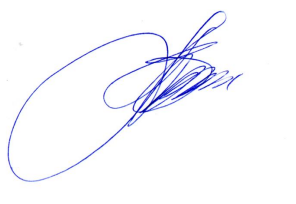 по общим вопросам                                                                                                                                            О.А. Воробьев15.12.2023.№ п/пСодержание мероприятий Срок исполненияИсполнительПланируемый результат123451.Осуществление мероприятий по реализации Федерального закона № 261-ФЗ «Об энергосбережении и повышении энергетической эффективности и о внесении изменений в отдельные законодательные акты Российской Федерации»:- замена ламп накаливания на энергосберегающие - замена оборудования на более экономичное- контроль за освещением в светлое время суток, расхода электроэнергии.ЕжеквартальноЗаместитель директора по общим вопросам Начальник хозяйственного отделаУменьшение энергоемкости зданий учреждения, экономия электроэнергии2.Обеспечение функционирования систем учреждения по водоснабжению, канализации, энерго и теплоснабжению,- проведение технического и профилактического ремонта систем учреждения;- контроль за потребляемой электроэнергией, объемами тепло и водопотребления.01.05.2024-30.09.2024Заместитель директора по общим вопросамНачальник хозяйственного отделаОбеспечение жизнедеятельности учреждения3.Соблюдение требований пожарной безопасности:- проведение обучения ответственных лиц по пожарно-техническому минимуму;- проведение занятий с персоналом учреждения по соблюдению пожарной безопасности;- контроль соблюдения противопожарного режима в учреждении пожарно-технической комиссией;- контроль за наличием и содержанием в исправном состоянии первичных средств пожаротушения; - ремонт и содержание в исправном состоянии пожарной сигнализации.ЕжеквартальноЗаместитель директора по общим вопросамСпециалист по охране трудаКонтроль за соблюдением требований законодательства по обеспечению пожарной безопасности объектов4.Периодический осмотр помещений зданий учреждения, эвакуационных выходов, подвалов, чердаков, территории на предмет соблюдения требований пожарной безопасности, наличия горючих предметов, веществ.ЕжеквартальноСпециалист по охране труда, члены пожарно – технической комиссииКонтроль за соблюдением требований законодательства по обеспечению пожарной безопасности объектов5.Соблюдение требований антитеррористической защищенности:- заключение договоров с охранным предприятием, обслуживающими организациями;- техническое обслуживание оборудования видеонаблюдения, кнопки экстренного вызова.ЕжеквартальноЗаместитель директора по общим вопросамСпециалист по охране трудаОбеспечение антитеррористической защищенностиобъектов6.Проведение практических тренировок по эвакуации получателей социальных услуг и работников интерната при возникновении угрозы террористического акта.30.06.202420.12.2023Заместитель директора по общим вопросамСпециалист по охране трудаОбеспечение антитеррористической защищенностиобъектов7.Проведение практических тренировок по эвакуации получателей социальных услуг и работников интерната при пожаре.31.03.202430. 09.2024Специалист по охране трудаКонтроль за соблюдением требований законодательства по обеспечению пожарной безопасности объектов8.Проведение проверки исправности внутреннего противопожарного водопровода.15.06.202415.12.2024Специалист по охране трудаОбеспечение функционирования систем учреждения по водоснабжению, канализации, энерго и теплоснабжению,- проведение технического и профилактического ремонта систем учреждения;- контроль за потребляемой электроэнергией, объемами тепло и водопотребления.9.Контроль исправности кнопки вызова для инвалидов и других маломобильных групп населения (людей, испытывающих затруднения при самостоятельном передвижении, получении услуг, необходимой информации)30.06.202420.12.2024Начальник хозяйственного отделаОбеспечение условий индивидуальной мобильности инвалидов и возможности для самостоятельного их передвижения по зданию и получения услуги.10.Обеспечение доступности входных групп пожарных выходов (реконструкция дверных проемов, подготовка элементов выходов для беспрепятственного проезда инвалидных колясок).30.09.2024Начальник хозяйственного отделаОбеспечение условий индивидуальной мобильности инвалидов и возможности для самостоятельного их передвижения по зданию и получения услуги.11.Оснащение санитарных комнат, туалетов, душевых жилых корпусов учреждения поручнями, штангами, поворотными или откидными сиденьями.30.06.2024Начальник хозяйственного отделаПовышение доступности учреждения для инвалидов, соответствие современным требованиям12.Ремонт напольного покрытия (замена линолеума) в жилых, административных, подсобных помещениях корпусов № 1,2,3.31.03.2024Начальник хозяйственного отделаОбеспечение требований санитарных норм и правил13.Ремонт коридоров и санитарных комнат 2 корпуса.30.04.2024Начальник хозяйственного отделаОбеспечение требований санитарных норм и правил14.Ремонт кровли (замена коньков) административный корпус, 1 корпус, холодный склад.30.06.2024Начальник хозяйственного отделаОбеспечение требований санитарных норм и правил15.Выполнение работ по благоустройству территории (Замена изношенных бордюр)	31.07.2023Начальник хозяйственного отделаОбеспечение требований строительных норм и правил16.Устройство ливневой канализации (клуб, пищеблок)31.07.2024Начальник хозяйственного отделаРеализация инвалидами своих прав, получение гарантий в соответствии с законами Российской Федерации, и позволяющая им вести независимый образ жизни.Ремонт жилых помещений 1-2 корпуса (палаты) штукатурка, шпаклевка, покраска стен и потолков.31.08.2024Начальник хозяйственного отделаОбеспечение требований санитарных норм и правил17.Выполнение работ по оборудованию пандусов корпуса 1,2,3 1 отделения.	30.09.2024Начальник хозяйственного отделаОбеспечение требований строительных норм и правил, создание комфортной среды для проживания получателей социальных услуг.18.Выполнение работ по благоустройству парковой зоны учреждения31.08.2024Заместитель директора по общим вопросамПовышение уровня доступности учреждения для инвалидов, создание комфортной среды для проживания получателей социальных услуг.19.Приобретение промышленного оборудования для прачечной (стиральных машин)31.03.2024Заместитель директора по общим вопросамОбеспечение требований санитарных норм и правил. 20.Осуществление контроля за правильным и экономным расходованием средств в соответствии с назначением по утвержденным сметам доходов и расходов по бюджетным средствам и средствам, полученным за счет внебюджетных источников, с учетом внесенных в них в установленном порядке изменений.ЕжеквартальноГлавный бухгалтерКонтроль за использованием средств в соответствии сметам доходов и расходов.21.Своевременное внесение изменений в план финансово – хозяйственной деятельности учреждения и бюджетных ассигнований по видам расходов.по мере необходимостиГлавный специалист ФЭОПодготовка отчетности по финансово-хозяйственной деятельности в установленные сроки22.Осуществление контроля за соответствием заключаемых договоров объёмам ассигнований, предусмотренных сметой доходов и расходов или лимитам бюджетных обязательств.ЕжеквартальноГлавный специалист ФЭОКонтроль за соответствием заключаемых договоров.23.Осуществление контроля за соблюдением законодательства Российской Федерации при осуществлении закупок товаров, услуг для нужд учреждения.ЕжеквартальноГлавный специалист ФЭОКонтроль за соблюдением законодательства при заключении договоров.24.Осуществление закупок товаров, работ, услуг для нужд учреждения в соответствии с Федеральным законом от 05.04.2013 № 44-ФЗ «О контрактной системе в сфере закупок, товаров, работ, услуг для обеспечения государственных и муниципальных нужд».ЕжеквартальноГлавный специалист ФЭОСпециалист по закупкамПодготовка и предоставление в департамент социальной защиты правительства области информации о размещении заказов на поставки товаров, выполнение работ, оказание услуг для государственных и муниципальных нужд25.Осуществление предварительного контроля за своевременным и правильным оформлением первичных учетных документов и законностью совершаемых операций.ПостоянноГлавный бухгалтерПредварительный контроль осуществлять на стадии предоставления счетов, счетов-фактур.26.Обеспечение своевременного составления и предоставления отчетов об исполнении учреждением плана финансово-хозяйственной деятельности.ЕжеквартальноГлавный бухгалтерКонтроль за составлением отчетов об исполнении плана финансово-хозяйственной деятельности по форме 0503737 по источникам финансового обеспечения 2,4,5.27.Обеспечение подготовки анализа по расходованию субсидии на выполнение государственного задания и по расходованию доходов от стационарного социального обслуживания подопечных на питание, медикаменты, заработную плату.ЕжеквартальноГлавный специалист ФЭОПодготовка информации по анализу расходования денежных ассигнований по питанию, медикаментам, заработной плате.28.Обеспечение подготовки статистической отчетности по установленным формам.ЕжеквартальноГлавный специалист ФЭОПредоставление статистической отчетности в установленные сроки.29.Обеспечение подготовки отчетности и индивидуальных сведений в налоговую инспекцию, отделение Фонда социального страхования по Еврейской автономной области и государственное учреждение управления Пенсионного фонда по городу Биробиджану и Биробиджанскому районуЕжеквартальноГлавный бухгалтерПредоставление отчетности в установленные сроки.30.Обеспечение размещения в сети интернет на сайте bus.gov.ru информации:- о годовой бухгалтерской отчетности за 2021 год по формам (0503727,0503730,0503737);- об использовании целевых средств;- о выполнении государственного задания;- о плане финансово-хозяйственной деятельности на 2024 год;- о бюджетных ассигнованиях по видам расходов28.02.2024Главный бухгалтерГлавный специалист ФЭОРазмещение отчетности в установленные сроки31.Реализация плана мероприятий учреждения по противодействию коррупции:- проведение бесед с персоналом о бытовой коррупции- регулярное проведение анкетирования обслуживающего персонала по противодействию «Бытовой коррупции»ЕжеквартальноЗаместитель директора по общим вопросамПолучение  информации о реализации плана мероприятий учреждения  по противодействию коррупции32.Подготовка информации о ходе реализации мер по противодействию коррупцииЕжеквартальноЗаместитель директора по общим вопросамСвоевременное предоставление информации в Департамент социальной защиты населения правительства ЕАО33.Осуществление контроля за:оформлением арматурных карт подопечных в части внесения в них сведений о приобретении имущества и его списании;проведением проверок фактического наличия личного имущества подопечныхЕжеквартальноГлавный бухгалтерНедопущение фактов утраты либо повреждения личного имущества34.Осуществление контроля за своевременным переводом пенсий недееспособных граждан при помещении под надзор в учреждениеЕжемесячноГлавный бухгалтерОбеспечение своевременной оплаты по договорам на социальное обслуживаниеВсего работников2023 год2023 год2023 год2022 год2022 год2022 годВсего работников263ПринятыУволены269ПринятыУволеныВсего работников26335из них:41из них:26955из них:47из них:Административно-управленческий персонал1132Врачи0000Специалисты3578Средний медицинский персонал99118Младший медицинский персонал5777Работники хозяйственного отдела17192722                                                            Обучение работников                                                            Обучение работников                                                            Обучение работников                                                            Обучение работников                                                            Обучение работников                                                            Обучение работников                                                            Обучение работников202020181818                                                                Награждения                                                                Награждения                                                                Награждения                                                                Награждения                                                                Награждения                                                                Награждения                                                                Награждения66Грамоты директора – 27.Благодарности директора – 21. Награды областного уровня – 18.66Грамоты директора – 27.Благодарности директора – 21. Награды областного уровня – 18.66Грамоты директора – 27.Благодарности директора – 21. Награды областного уровня – 18.707070ВзысканияВзысканияВзысканияВзысканияВзысканияВзысканияВзыскания181818282828№ п/пСодержание мероприятий Срок исполненияИсполнительПланируемый результат1234535.Размещение вакантных должностей на единой цифровой платформе «Работа в России», в СМИ (радио, телевидение), на сайтах по подбору персоналаЕжеквартальноНачальник отдела кадровУкомплектование вакансий в учреждении36.Взаимодействие с центром занятости населения, участие в ярмарках профессийЕжеквартальноНачальник отдела кадровУкомплектование вакансий в учреждении37.Подготовка и оформление документов для аттестации, направления работников на обучение, повышение квалификации и получения квалификационной категории.Обучение 8 средних медицинских работников.30.06.202420.12.2024Главная медсестраНачальник отдела кадровПовышение квалификационного уровня работников38.Проведение аттестации работников на соответствие занимаемым должностям.30.06.202420.12.2024Начальник отдела кадровПовышение профессионального уровня работников39.Подготовка документов к награждению ведомственными наградами, наградами Еврейской автономной области, а также к поощрениям департамента социальной защиты населения правительства Еврейской автономной области в связи с профессиональными праздниками (День социального работника, День медицинского работника).30.06.202420.12.2024Начальник отдела кадров Главный специалист отдела кадровСтимулирование сотрудников к добросовестному исполнению своих должностных обязанностей и долговременной работы на одном предприятии40.Формирование и ведение личных дел работников.Подготовка и передача на хранение личных дел уволенных работников.ЕжеквартальноНачальник отдела кадров Главный специалист отдела кадровДокументоведОбеспечение сохранности персональных данных41.Оформление документов по приему, переводу, увольнению работников.ЕжеквартальноНачальник отдела кадров Главный специалист отдела кадровСоблюдение сроков оформления кадровых документов  в соответствии с трудовым законодательством42.Подготовка проектов приказов по вопросам кадровой деятельности.Контроль за соблюдением графика отпусков.ЕжеквартальноНачальник отдела кадров Главный специалист отдела кадровСоблюдение сроков оформления кадровых документов  в соответствии с трудовым законодательством43.Постановка на воинский учет граждан, принятых на работу.  Снятие с учета граждан, пребывающих в запасе, и граждан, подлежащих призыву на военную службу.ЕжеквартальноНачальник отдела кадров Главный специалист отдела кадровОбеспечение учета военнообязанных и бронирование работников учреждения44.Проведение сверки сведений о воинском учете, содержащихся в личной карточке со сведениями, содержащимися в документах воинского учета граждан.20.12.2024Главный специалист отдела кадровОбеспечение учета военнообязанных и бронирования работников учреждения45.Направление в военный комиссариат сведений о принятых и уволенных граждан, пребывающих в запасе, а также об изменениях их данных воинского учета.ЕжеквартальноГлавный специалист отдела кадровОбеспечение учета военнообязанных и бронирование работников учреждения46.Отбор личных карточек граждан, пребывающих в запасе, имеющих право на отсрочку от призыва по мобилизации и в военное время. Оформление отсрочек от призыва на граждан, пребывающих в запасе, подлежащих бронированию.ЕжеквартальноГлавный специалист отдела кадровОбеспечение учета военнообязанных и бронирования работников учреждения47.Подготовка отчетов по итогам месяца:- информации о выполнении квоты для приема на работу инвалидов- СЗВ-ТД (электронные трудовые книжки)ЕжемесячноНачальник отдела кадров Главный специалист отдела кадровПредоставление отчетности в установленные сроки.48.Подготовка отчетов по итогам квартала:- П-4 НЗ о неполной занятости - о выполнении плана работы- СЗВ-ТД (электронные трудовые книжки)ЕжеквартальноНачальник отдела кадровПредоставление отчетности в установленные сроки.49.Подготовка отчетов по итогам года:- отчет по форме f18 и f6, анализ обеспеченности трудовыми ресурсами- СЗВ-СТАЖ отчет о пенсионном стаже застрахованных лиц20.12.2024Начальник отдела кадров Главный специалист отдела кадровПредоставление отчетности в установленные сроки.50.Организация спортивных мероприятий.ЕжемесячноСпециалист по охране трудаЗаместитель директора по общим вопросам Пропаганда физической культуры и спорта здорового образа жизни51.Организация торжественных мероприятий к профессиональным праздникам.30.06.202420.12.2024Начальник отдела кадров Главный специалист отдела кадровВоспитание корпоративной культуры, метода налаживания внутриорганизационных коммуникаций, усиления трудовой мотивации.52.Обучение должностных лиц учреждения, ответственных за проведение инструктажей по охране труда.ЕжеквартальноСпециалист по охране трудаПриведение условий в соответствии с государственными нормативными требованиями охраны труда53.Организация кабинета охраны труда, приобретение литературы и наглядных пособий по охране.30.06.2024Специалист по охране трудаПриведение условий в соответствие с государственными нормативными требованиями охраны труда (ст. 217 Трудового кодекса РФ, Постановление Минтруда от 17.01.2001г. №7 «Об утверждении рекомендаций по организации работы кабинета охраны труда и уголка охраны труда»).54.Проведение Дня охраны труда в структурных подразделениях учреждения.ЕжеквартальноСпециалист по охране трудаПриведение условий в соответствии с государственными требованиями охраны труда (ст. 225 Трудового кодекса РФ)55.Контроль за порядком проведения обязательного периодического медицинского осмотра.30.11.2024Специалист по охране труда, заместитель директора по медицинской частиПриведение условий в соответствии с требованиями ч.4 ст. 213 Трудового кодекса РФ и Приказа Минздрав РФ от 28.01.2021 № 29н»№ п/пСодержание мероприятий Срок исполненияИсполнительПланируемый результат1234556.Проведение профилактических  мероприятий среди получателей социальных услуг по недопущению возникновения и распространения кожных, инфекционных и паразитарных заболеваний (флюорографическое и клинико-лабораторное обследование, прививки, витаминизация, профилактическое лечение)ЕжеквартальноЗаместитель директора по медицинской частиПредупреждение кожных, инфекционных и паразитарных заболеваний57.Организация и контроль качества оказываемой медицинской помощиЕжеквартальноЗаместитель директора по медицинской частиПовышение качества оказываемых медицинских услуг58.Осуществление контроля за своевременным прохождением переосвидетельствования по инвалидности и реализацией ИПРА получателей социальных услуг, за реализацией реабилитационных мероприятий с использованием технических средств в соответствии с индивидуальными программами реабилитации инвалидаЕжеквартальноЗаместитель директора по медицинской частиПовышение качества жизни получателей социальных услуг59.Осуществить процедуру комплексной и всесторонней оценки возможностей лиц с психическими расстройствами с целью осуществления пересмотра ранее принятого решения о признании недееспособным.ЕжеквартальноЗаместитель директора по медицинской частиПовышение качества жизни получателей социальных услуг60.Определение круга лиц, которым по результатам длительного наблюдения и заключения врачебной комиссии возможен пересмотр назначения антипсихотических средств.ЕжеквартальноЗаместитель директора по медицинской частиПовышение качества жизни получателей социальных услуг61.Организация плановой и экстренной госпитализации подопечных в                           лечебно – профилактические учреждения                    г. Биробиджана.ЕжеквартальноЗаместитель директора по медицинской частиСвоевременное оказание помощиполучателям социальных услуг62.Организация консультаций, проведение дополнительных методов диагностики (УЗИ, ФГДС, ЭКГ, КТ, МРТ, ЭЭГ, ЭХО КС и др.), лабораторных исследований (дифтерия, глистоношение, дизентерийная группа, HBsAg, ВИЧ, RW, биохимический анализ крови, общий анализ крови, общий анализ мочи, анализ мокроты и др.). Подготовка и ведение соответствующей документации, контроль качества подготовки пациента к консультации, обследованию.ЕжеквартальноЗаместитель директора по медицинской частиСвоевременное оказание помощи получателям социальных услуг63.Приобретение необходимого медицинского и физиотерапевтического оборудования, лекарственных средств для предоставления социально-медицинских услуг.30.06.202420.12.2024Заместитель директора по медицинской частиПовышение качества жизни получателей социальных услуг№ п/пСодержание мероприятий Срок исполненияИсполнительПланируемый результат1234564.Разработка локальных нормативных актов учреждения.По мере необходимостиРуководители структурных подразделенийПовышение эффективности деятельности учреждения при предоставлении социального обслуживания гражданам, соблюдению прав работников65.Осуществление правовой экспертизы организационно-распорядительных документов, в том числе документов, регулирующих трудовые отношения, заключаемых контрактов (договоров) на поставку товаров (работ, услуг).По мере поступленияНачальник юридического отделаОбеспечение соблюдения требований законодательства66.Представительство и защита интересов учреждения и подопечных в судебных органах, а также в других органах при рассмотрении правовых вопросов.ЕжеквартальноНачальник юридического отделаПредставление интересов учреждения и подопечных, обеспечение соблюдения требований законодательства.67.Обобщение и анализ результатов              претензионно-исковой работы.ЕжеквартальноНачальник юридического отделаОбеспечение соблюдения интересов учреждения и подопечных68.Обобщение и анализ результатов проверок учреждения, внесенных протестов, представлений, предписаний, иных актов и решений органов надзора и контроляЕжеквартальноНачальник юридического отдела, руководители структурных подразделенийСоблюдение требований законодательства при предоставлении социальных услуг гражданам №Содержание мероприятийСрокиОтветственныйПланируемый результат69.Провести семинары для специалистов учреждения совместно с «Центром психолого - педагогической, медицинской и социальной помощи»:- Осуществление долговременного ухода за пожилыми людьми и инвалидами в условиях стационарного социального обслуживания;-Системный подход в работе обслуживающего персонала с людьми пожилого возраста.17.04.202424.10.2024Заведующий социальной службойСпециалист по реабилитации инвалидовОрганизация дифференцированного подхода к предоставлению социальных услуг гражданам с учетом критериев их индивидуальной нуждаемости в определенном объёме70.Принимать участие в конкурсах социальных проектов различных уровней.По мере поступления положения о конкурсеЗаведующий социальной службойСпециалист по социальной работеСпециалист по реабилитации инвалидовКульторганизаторСовершенствование профессионализма специалистов учреждения, обеспечение высоких стандартов предоставление социальных услуг жителям интерната.71.Организовать обучение специалистов по программе повышения квалификации в сфере реабилитации и абилитации.В соответствии с планом повышение квалификации сотрудниковСпециалист по реабилитации инвалидовОрганизация дифференцированного подхода к предоставлению социальных услуг гражданам  с учетом критериев их индивидуальной нуждаемости в определенном объёме72.Провести консультации с психологом по индивидуальному запросу (консультирование специалистов учреждения психологами «Центра психолого - педагогической, медицинской и социальной помощи»).ЕжеквартальноПсихологи «Центра психолого - педагогической, медицинской и социальной помощи»Совершенствование и применение инновационных технологий для повышения качества обслуживания получателей социальных услуг в стационарных учреждениях73.Обзор методической литературы по здоровому образу жизни. Формы и методы работы специалистов учреждения с получателями социальных услуг «100 советов на здоровье».ЕжеквартальноСпециалист по реабилитации инвалидовКульторганизаторИзучение и применение инновационных технологий в работе с получателями социальных услуг74.Формировать у людей с инвалидностью навыков общения и социальной активности в различных жизненных ситуациях. ЕжемесячноСпециалист по реабилитации инвалидовСпециалисты учреждения используют творческие мероприятия для развития интереса получателей социальных услуг с разными видами техник, используемыми материалами.75.Продолжить деятельность по  комплексной программы социокультурной реабилитации/абилитации инвалидов «Я в социуме».Ролевые игры:-ориентирование на развитие произвольного поведения;-внимание;-обогащение лексики;-отработка и закрепление приемов коммуникации.ЕжемесячноСпециалист по реабилитации инвалидовПоспособствует предотвращению изоляции получателей социальных услуг, развитие социального опыта, навыков адекватного общения, кругозор, мышление76.Продолжить совершенствование процесса «Мыловарения».Дизайнерское оформление изготовляемой продукции.ЕжемесячноИнструктор по трудовой терапииПри применение новых технологий в работе с получателями социальных услуг помогает им выразить себя, позволяет им преодолеть трудности, развиваться в познание нового77.Круглый стол «Виды современных инновационных технологий, применяемые индивидуально и в группе в работе с умственно отсталыми совершеннолетними инвалидами». 20.03.2024Заместитель директора по медицинской частиГлавная медсестраЗаведующий социальной службойСпециалист по реабилитации инвалидовИзучить технологии по работе с маломобильными получателями социальных услуг, развитие мелкой моторики, устойчивости, терпения, упорства в достижении результатов78.Актуальные вопросы организации реабилитационного сопровождения получателей социальных услуг. ЕжеквартальноЗаместитель директора по медицинской частиГлавная медсестраЗаведующий социальной службойСпециалист по реабилитации инвалидовСовершенствование и применение инновационных технологий для повышения качества обслуживания получателей социальных услуг в стационарных учреждениях79.Семинар «Технология индивидуальных и групповых коррекционных занятий для людей с умственной отсталостью в условиях психоневрологического интерната».14.05.2024Заместитель директора по медицинской частиСпециалист по реабилитации инвалидовИнструктор по трудовой терапииСовершенствование и применение инновационных технологий для повышения качества обслуживания получателей социальных услуг в стационарных учреждениях80.Педагогическая конференция «Создание условий для организации образовательного процесса в получении профессионального образования».27.05.2024Заведующий социальной службой(преподаватели «Специальной        коррекционной школы»).Знакомства с результатами процесса обучения, обсуждение эффективных методик при обучении, обмен опытом81.Анализ деятельности за 2023 год «Результат реабилитационной работы и применения особых методов сопровождения получателей социальных услуг по формированию системы знаний об окружающем мире, положительной трудовой направленности, практических умений и навыков по средством включения в разнообразную продуктивную деятельность».20.02.2024Заместитель директора по общим вопросамЗаместитель директора по медицинской частиЗаведующий социальной службойОбсуждение применяемых технологий в работе с получателями социальных услуг, выявление более эффективных форм и методов работы, обмен опытом.№Содержание мероприятийСрокиИсполнителиПланируемый результат82.Проверить качества оформления информационных ресурсов учреждения с целью достижения открытости и доступности информации об организации социального обслуживания получателей социальных услуг.ЕжеквартальноЗаместитель директора по общим вопросамЗаместитель директора по медицинской частиЗаведующий социальной службойСпециалист по реабилитации инвалидовОбеспечение прав получателей социальных услуг на получение услуг необходимого объема и надлежащего качества, создание необходимых условий для повышения эффективности качества социального обслуживания граждан83.Проверить основные направления контроля качества предоставления социальных услуг:-условие проживания получателей социальных услуг;-питание;- обеспечение мягким инвентарем;-обеспечение ухода получателей социальных услуг.ЕжеквартальноЗаместитель директора по медицинской частиСпециалист по реабилитации инвалидов                  Заведующий социальной службойСпециалист по социальной работеЗаместитель директора по общим вопросамНачальник хозяйственного отделаОбеспечение прав получателей социальных услуг на получение услуг необходимого объема и надлежащего качества, создание необходимых условий для повышения эффективности качества социального обслуживания граждан84.Провести тематические проверки в структурных подразделениях с отражением результатов в справках контроля.-обеспечение получателей социальных услуг постельным бельем;-приобретение товаров первой необходимости по заявкам получателей социальных услуг;-наличие сезонной одежды у получателей социальных услуг (приобретение, обновление);-контроль качества мебели предоставляемых получателям социальных услуг (удобны ли в пользовании маломобильным инвалидам, соответствует ли современному дизайну);-контроль качества горячего питания, предоставляемого получателям социальных услуг       (калорийность, соответствие норм, соблюдение санитарно-гигиенических норм, учет состояние здоровья получателей социальных услуг;-обеспечение качественного ухода за маломобильными получателями социальных услуг (соблюдение младшим медицинским персоналом правил по уходу за маломобильными гражданами);-разнообразие форм и методов занятий с маломобильными получателями социальных услуг.ЕжегодноЕжеквартальноЗаместитель директора по медицинской частиЗаведующий социальной службойСпециалист по реабилитации инвалидовСпециалист по социальной работеПовышение качества предоставляемых социальных услуг, улучшение качества жизни85.Мониторинг качества проведения:-услуг по организации досуга получателей социальных услуг (расширение общего, культурного кругозора, сферы общения, повышение творческой активности).ЕжеквартальноЗаместитель директора по общим вопросамЗаместитель директора по медицинской частиЗаведующий социальной службойОсуществление индивидуального подхода к получателям социальных услуг, учитывать их предложение и пожелания по оказанию социальных услуг86.Контроль качества услуг, связанных с организацией получения образования совершеннолетними инвалидами.ЕжеквартальноЗаместитель директора по медицинской частиЗаведующий социальной службойСпециалист по реабилитации инвалидовСпециалист по социальной работеНачальник отдела кадров Главный бухгалтерПовышение реабилитационного потенциала получателей социальных услуг, их процесс адаптации, интеграция в современный социум87.Провести индивидуальные консультации с родственниками получателей социальных услуг.ЕженедельноЗаместитель директора по медицинской частиГлавная медсестраЗаведующий социальной службойСпециалист по социальной работеСпециалист по реабилитации инвалидовУкрепление родственных связей88.Взаимодействовать с другими организациями (некоммерческими, волонтерскими, ПФР, ФСС, Совет ветеранов, община «Фрейд»).ЕжеквартальноЗаведующий социальной службойВзаимодействие с социумом различных направлений с целью социализации и интеграции в обществе89.Проанализировать итоги работы опекунского советаЕжеквартальноСпециалист по социальной работеОбеспечение получателей социальных услуг по их заявкам, удовлетворение запросов жителей интерната90.Провести анализ результатов независимой оценки качества учреждения за 2024 год.21.12.2024Заместитель директора по общим вопросамМониторинг общественных организаций по совместной деятельности получателей социальных услуг, специалистов учреждения, общественных организаций№Содержание мероприятийСрокиИсполнителиПланируемый результат91.Способствовать освещению в СМИ значимых мероприятий, проводимыхв учреждении с участием общественных организаций, волонтерских движений.ЕжеквартальноСпециалист по реабилитации инвалидовИнформационная открытость работы учреждения92.Предоставлять информацию по оказанию услуг «Консультация по телефону»ЕжеквартальноСпециалисты по социальной работеИнформационная открытость работы учреждения93.Представлять информацию о деятельности учреждения по средствам размещения информации на официальных страницах в сети интернет ЕжеквартальноСпециалист по реабилитации инвалидовИнформационная открытость работы учреждения94.Вносить изменений и дополнения информации на стендах учреждения.По мере необходимостиСпециалист по социальной работеИнформационная открытость работы учреждения№Содержание мероприятийСрокиИсполнителиПланируемый результат95.Развитие творческой активности:-занятие в кружках, спортивных секций индивидуально и по группамСогласно плануСпециалист по реабилитации инвалидовКульторганизаторИнструктор по трудовой терапииЗнакомства с новыми формами занятий, достижение индивидуальных успехов96.День именинника (размещение информации на стенде, персональное поздравление получателей социальных услуг с днем рождения, вручение подарков).ЕжемесячноСпециалист по реабилитации инвалидовИнструктор по трудовой терапииОказание внимание ближнему, повышение эмоционального состояния получателей социальных услуг97.Курс «Музыкотерапии»- час караоке;- флешмоб;-хоровое пение;-час ритмики.ЕжемесячноСпециалист по реабилитации инвалидовКульторганизаторИнструктор по трудовой терапииРазвитие творческих способностей   получателей социальных услуг98.Литературные чтения, индивидуальная работа с маломобильными получателями социальных услуг.ЕжеквартальноСпециалист по реабилитации инвалидовКульторганизаторИнструктор по трудовой терапииРабота над развитием речи, познавательной активности, знакомства с поэзией99.Курс теосоцреабилитации «Найди в себе свет» (работа молельной комнаты, организация поездок в храм, посещение службы в храме с причастием, посещение обряда крещения). ЕжемесячноСпециалист по реабилитации инвалидовКульторганизаторИнструктор по трудовой терапииСохранение духовной нравственности получателей социальных услуг100.Понятное и приятное знакомство с миром искусства - посещение кинотеатра, филармонии, прогулок по городу, развлекательных центров (по отдельно составленному плану).ЕжемесячноСпециалист по реабилитации инвалидовКульторганизаторИнструктор по трудовой терапииСоциализация получателей социальных услуг: знакомства с новыми людьми, видение красоты родного края, знакомства с историческими событиями области101.Спортивные соревнования различного уровня «Спортивный вызов»:- проведение спортивных соревнований на лучшего спортсмена Учреждения;- участие в лучших в спортивных соревнованиях различного уровня;Согласно поступившему положениюСпециалист по реабилитации инвалидовИспользование новых форм, игровым программ в работе с  получателей социальных услуг, проведение соревнований по различным видам спорта, в которых могут принять участия маломобильные инвалиды102.Стимулирование творческой деятельности, выявление и сопровождение талантливых получателей социальных услуг:-демонстрация творческих способностей на конкурсной основе.Согласно поступившему положениюСпециалист по реабилитации инвалидовКульторганизаторИнструктор по трудовой терапииРазвитие творческих способностей  получателей социальных услуг с использованием и освоением новых форм занятости и организации досуга103.Использование новых форм организации получателей социальных услуг для развития их самостоятельной познавательной деятельности:- работа волонтерской группы «Доброе сердце». Привлечение получателей социальных услуг к решению социально значимых проблем, через участие в экологических, социальных просветительских проектах.ЕжеквартальноСпециалист по реабилитации инвалидовКульторганизаторИнструктор по трудовой терапииСоциализация и расширение социальных границ получателей социальных услуг, формирование навыком самостоятельной жизни104.Совершенствование реабилитационного процесса направленного на повышение самооценки получателей социальных услуг, обучение самоконтролю, выработку конструктивных способов общения предупреждение конфликтных ситуаций. ЕжеквартальноСпециалист по реабилитации инвалидовНаправление деятельности получателей социальных услуг по формированию позитивных интересов, посильной работы над собой, повышение качества жизниМероприятия к праздникам и памятным датам Мероприятия к праздникам и памятным датам Мероприятия к праздникам и памятным датам Мероприятия к праздникам и памятным датам Мероприятия к праздникам и памятным датам №Содержание мероприятийСрокиИсполнители105.Развлекательная программа Рождественские посиделки «Рождества волшебные мгновения».06.01.2024Специалист по реабилитации инвалидовКульторганизаторИнструктор по трудовой терапииРасширение познавательного интереса к зимним забавам рождественского праздника106.Зимние праздники на Руси.Знакомство с традиционными зимними праздниками на Руси, с их традициями.04.01.2024Специалист по реабилитации инвалидовКульторганизаторИнструктор по трудовой терапииРасширение познавательного интереса к зимним забавам рождественского праздника107.Отечества славные сыны. Современные герои России.12.02.2024Специалист по реабилитации инвалидовКульторганизаторИнструктор по трудовой терапииПатриотизм и сила волигероев, участников спецоперации108.Масленица хороша, широка ее душа.Масленичное  гулянье (игры, забавы, традиции)21.02.2024Специалист по реабилитации инвалидовИнструктор по трудовой терапииКульторганизаторЗнакомства с масленичными традициями и проводимыми забавами109.Красота, живущая в стихах «Все в мире женщины прекрасны». Час поэзии.04.03.2024Специалист по реабилитации инвалидовКульторганизаторИнструктор по трудовой терапииРазвитие самореализации, самовыражение в творческой направленности получателей социальных услуг110.Праздничный концерт «На всей земле, для всех людей весна и женщина похожи».06.03.2024Специалист по реабилитации инвалидовКульторганизаторИнструктор по трудовой терапииРазвитие самореализации, самовыражение в творческой направленности получателей социальных услуг111.Всемирный день настольного тенниса.Международный день спорта на благо развития мира:-соревнования по настольному теннису;-соревнования по мини футболу;-шахматно - шашечный турнир;- всемирный день здоровья.08.04.202409.04.2024Специалист по реабилитации инвалидовКульторганизаторИнструктор по трудовой терапииИспользование эффективных спортивных средств для коррекции и компенсации нарушенных психофизических функций  получателей социальных услуг, укрепление здоровья112.Тематическая встреча «Светлый праздник Пасха»:- пасхальные традиции;- праздник веры и любви.10.04.202412.04.2024Специалист по реабилитации инвалидовКульторганизаторИнструктор по трудовой терапииЗнакомства с пасхальными традициями и проводимыми обрядами113.«Поклонимся великим тем годам…..»- акция героическая ленточка;- конкурс военной песни;-просмотр художественного фильма «Судьба человека»;- литературная гостиница «Герои Великой Отечественной».06.05.202408.05.202413.05.2024Специалист по реабилитации инвалидовКульторганизаторИнструктор по трудовой терапииПатриотизм и сила волигероев, участников спецоперации114.Праздничная программа «Заботливые руки и добрые сердца»:-видео сюжет о деятельности работников учреждения;-онлайн «Диалог о профессии»;-праздничный концерт « Спасибо за заботу».07.06.2024Специалист по реабилитации инвалидовКульторганизаторИнструктор по трудовой терапииРазвитие самореализации, самовыражение в творческой направленности получателей социальных услуг115.Тематический праздник « Я горжусь тобой моя Россия»:-свободный микрофон «Я русский», «Моя родина Россия»;-конкурс на лучшее исполнение песни о России.11.06.2024Специалист по реабилитации инвалидовКульторганизаторИнструктор по трудовой терапииЭффективная форма работы направленная на эмоциональное состояние получателей социальных услуг, развитие словарного запаса, выражение себя в деятельности, преодоление трудностей116.«Доктор мы вам говорим, спасибо»:-выставка рисунков «Люди в белых халатах;-праздничный концерт «Операция, ПОЗДРАВЛЯЕМ!».17.06.2024Специалист по реабилитации инвалидовКульторганизаторИнструктор по трудовой терапииРазвитие самореализации, самовыражение в творческой направленности получателей социальных услуг117.Тематический вечер пословиц и поговорок (расскажи историю о пословицах и поговорках).19.06.2024Специалист по реабилитации инвалидовКульторганизаторИнструктор по трудовой терапииРазвитие самореализации, самовыражение в творческой направленности получателей социальных услуг118.«Всему начало здесь, в краю мое родном»:-посещение краеведческого музея;-экскурсия в казачье поселения ЕАО      (с посещением музея истории казачества, Радде, Надеждинское)09.07.2024Специалист по реабилитации инвалидовКульторганизаторИнструктор по трудовой терапииЗнакомства с особенными явлениями природы119.«Под флагом Родины моей…»-история Андреевского флага;-историческое значение флага, красного знамени.02.08.2024Специалист по реабилитации инвалидовКульторганизаторИнструктор по трудовой терапииРазвитие познавательной деятельности, расширение кругозора120.«Слово во славу учителя»:-презентация «Наши учебные будни», «Вот так все начиналось»;-поздравление учителей с профессиональным праздником «Поздравит вас - большая честь!»;-экскурсия в школу «Ступени» «Мы тоже к знаниям стремимся».04.10.202410.10.2024Специалист по реабилитации инвалидовКульторганизаторИнструктор по трудовой терапииРазвитие самореализации, самовыражение в творческой направленности получателей социальных услуг121.Вечер репортаж « Мы идем дорогой знаний»:-подведение итогов образовательной деятельности получателей социальных услуг.02.09.2024Специалист по реабилитации инвалидовКульторганизаторИнструктор по трудовой терапииПовышение уровня развития, знаний и стабилизации состояния получателей социальных услуг122.Литературно музыкальная композиция«Возраст осени прекрасной»;-организация выставки лучших подделок получателей социальных услуг серебреного возраста.02.10.2024Специалист по реабилитации инвалидовКульторганизаторИнструктор по трудовой терапииРазвитие самореализации, самовыражение в творческой направленности получателей социальных услуг123.Праздничный концерт конкурс «Пою тебе моя Россия» (ко дню народного единства):-встречи с известными людьми города и области.01.11.202407.11.2024Специалист по реабилитации инвалидовКульторганизаторИнструктор по трудовой терапииРазвитие самореализации, самовыражение в творческой направленности получателей социальных услуг124.Информационный час «Я пользуюсь своими правами» (встреча с получателями социальных услуг).27.11.2024Специалист по реабилитации инвалидовКульторганизаторИнструктор по трудовой терапииПовышение уровня развития, знаний и стабилизации состояния получателей социальных услуг125.Международный день инвалида:-программа «Умею делать сам» (выставка подделок изготовленными своими руками)-концерт художественной самодеятельности.Проведение декады по отдельно составленному плану.03.12.2024- 10.12.2024Специалист по реабилитации инвалидовКульторганизаторИнструктор по трудовой терапииРазвитие особенностей реабилитационного потенциала, обучение основным нормам поведения и внимание к ближнему от уровня развития получателей социальных услуг126.Тематическая встреча, посвященная дню Конституции:-беседа «Конституция - основной закон Российской Федерации»;- «Права человека в соответствии с основным законом России». 12.12.202416.12.2024Специалист по реабилитации инвалидовКульторганизаторИнструктор по трудовой терапииПовышение уровня развития, знаний и стабилизации состояния получателей социальных услуг127.Новогодняя декада мероприятий:-организация мастерской Деда Мороза;-конкурс на лучшее оформления к Новому году комнаты, корпуса;-украшение территории учреждения к Новому году (установка елки, размещение сказочных героев,        свето - оформление территории;-подготовка карнавальных костюмов;-работа над сценарием «Новогодний карнавал».16.12.2024-26.12.2024Специалист по реабилитации инвалидовКульторганизаторИнструктор по трудовой терапииРазвитие самореализации, самовыражение в творческой направленности получателей социальных услуг№Содержание программыСрокиИсполнитель1 этап1 этап1 этап1 этап1.Организационно-методические мероприятия по внедрению программы: организационные совещания, техническая учеба, круглый стол.1 квартал 2023 года2.Диагностика востребованности услуг ТК среди получателей социальных услуг (подбор кандидатов для подготовки к сопровождаемому проживанию. Формирование группы инвалидов по сопровождаемому проживанию).2 квартал2023 года3.Диагностика уровня сформированности социальных навыков социальных компетенций, наличие мотивации к ведению самостоятельной жизнедеятельности у получателей социальных услуг целевой группы, в том числе в условиях самостоятельного проживания в учреждении, необходимый объём помощи инвалиду в ходе учебного сопровождаемого проживания.В течение2023 года2 этап2 этап2 этап2 этап4.Предоставление услуг по социально-средовой, социально-психологической, трудовой, коммуникативной, социально-культурной реабилитации, социально-бытовой адаптации.В течение2023-2024 годов5.Диагностика: сфорсированности компетенций ПСУ; уровня психоэмоционального состояния получателей социальных услуг.1 полугодие 2024 года6.Контроль качества предоставления социальных услуг.В течение2024 года7.Проведение корректирующих и предупреждающих действий:-проведение тренингов по повышению мотивации к сопровождаемому проживанию «Путь к успеху», «Мир, в котором, я живу», «Добиться успеха»;- определение объема помощи получателю социальных услуг в условиях самостоятельного проживания «Моя индивидуальность. Чем я отличаюсь от других».Ежемесячно2024 год3 этап3 этап3 этап3 этап8.Продолжение работы с целевой группой, закрепление положительных результатов.В течение2025 года9.Анализ результатов программы.В течение2025 года10.Корректировка мероприятий.В течение2025 года11.Выявление резервов и определение способов оптимизации деятельности.В течение2025 года№Содержание мероприятийСроки исполненияИсполнители1.Посещение санатория Кульдур.27.01.20242.Экскурсионный тур по памятным местам города Хабаровскас посещение краевого театра кукол.17.02.20243.Экскурсионная развлекательная программа г. Хабаровск спортивно развлекательный комплекс «Лидер».23.03.20244.Организация экскурсионного тура на сопку Июнь Кораньс посещением школьного музея п. Волочаевка.04.05.20245.Экскурсия «На лоне природы»- заповедник Бастак.15.06.20246.Экскурсионный тур в г. Хабаровск с посещением музея Амурского моста.12.07.20247.Экскурсионный тур в Приморье с отдыхом на море.26.08.20248.Поездка на спортивный комплекс «Фома».21.09.20249.Посещение архитектурных и памятных мест ЕАО17.10.202410.Посещение театра кукол «Кудесник» с просмотром спектакля.09.11.202411.Посещение кинотеатра «Родина»один раз в месяц